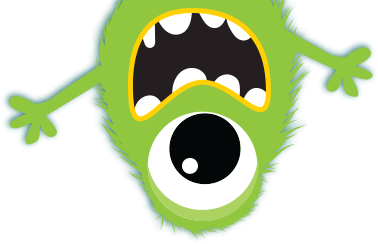 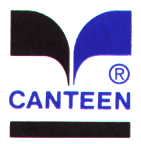 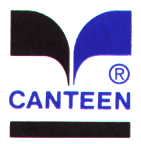 Date12/21  1/18   /15   3/15   4/12  5/10  APPLESAUCE CUP (1EA)MILK (4oz)WG GOLDFISH CRACKERS (1ea)MILK (4oz)WG CHEX MIX (1ea)MILK (4oz)WG ANIMAL CRACKERS (1ea)YOGURT (1ea)CARROT STICKS (1/2CP)RANCH (1oz)ENVY JUICE (4oz)12/28  1/25  2/22   3/22   4/19   5/17ORANGES (1EA-1/2 CP)MILK (4oz)APPLE CRISPS (1ea)MILK (4oz)CELERY STICKS (1/2CP)RANCH (1oz)MILK (4oz)GO YOGURT (1EA)MILK (4oz)ZUCCINI BREAD (1ea)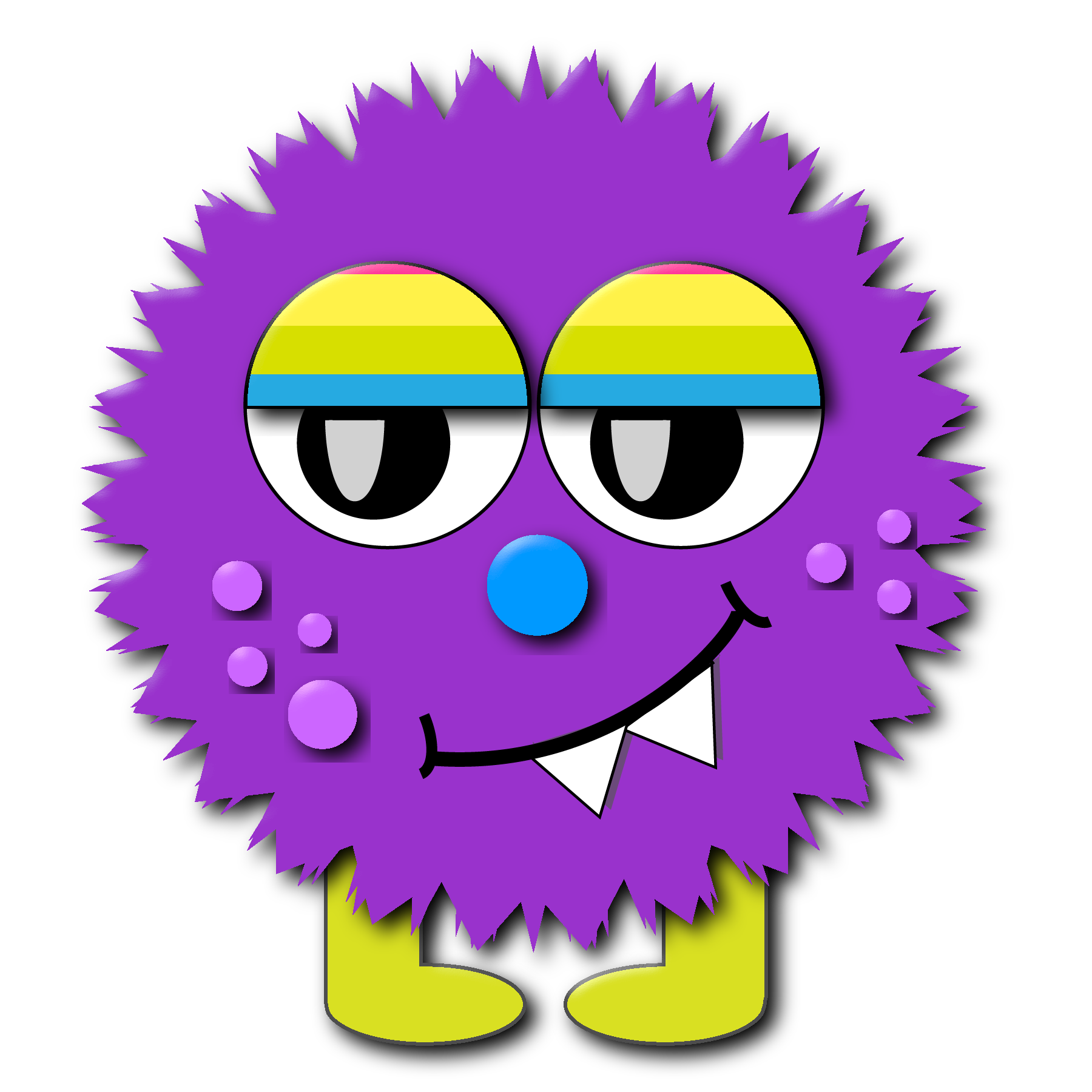 ENVY JUICE (4oz)1/4   2/1   3/1  3/29   4/26  5/24PEACHES (1/2 CP)MILK (4oz)WG CHEESE ITZ (1ea)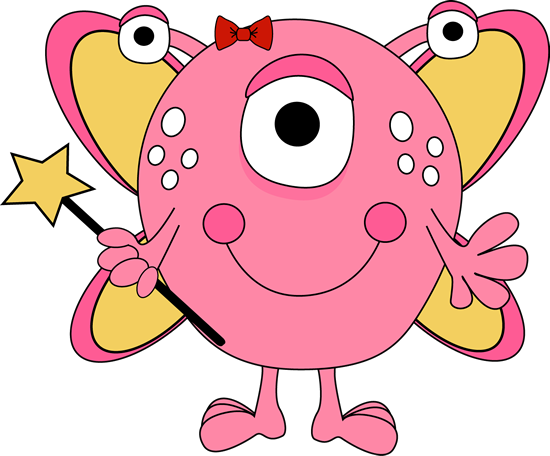 MILK (4oz)BANANA BREAD (1EA)MILK (4 OZ)WG CHEX MIX (1ea)MILK (4oz)WG GOLDFISH CRACKERS (1ea)ENVY JUICE (1ea)1/11   2/8   3/8   4/5   5/3   5/31WG ANIMAL CRACKERS (1ea)MILK (4oz)APPLESLICES (1EA)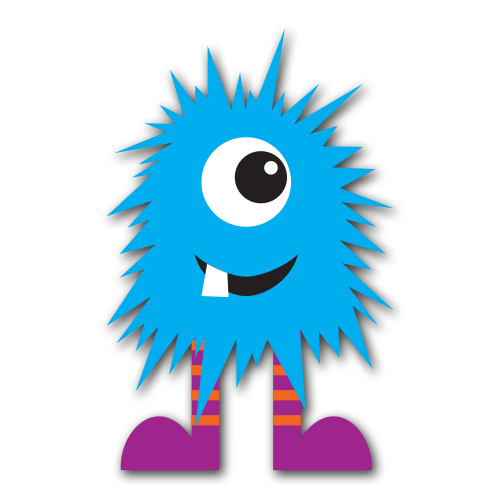 MILK (4oz)WG GOLDFISH CRACKERS (1ea)MILK (4oz)GRAHAM CRACKERS (2ea)JELLY (1oz)MILK (4oz)STRING CHEESE (1ea)SALTINE CRACKERS (4ea) ENVY JUICE (1ea)